Witajcie moje KOCHANE PIERWSZACZKI!Dzisiaj po raz ostatni będziecie pracować z naszymi ćwiczeniami, ponieważ na jutro przygotowałam dla Was propozycję zabaw terenowych do zrealizowania podczas rodzinnej wycieczki.Temat na dziś:Już wakacje!„Dzień Odkrywców” str. 68 – 71.Tradycyjnie w tych ćwiczeniach będziecie mogli rozwiązywać łamigłówki różnego rodzaju. Dziś związane są wszystkie z wakacyjną tematyką. Z pewnością spodobają się Wam.Matzoo – quiz dla dzieci: NAD, POD, PO LEWEJ, PO PRAWEJhttps://www.matzoo.pl/klasa1/nad-pod-po-lewej-po-prawej_6_324Propozycja matematyczna na dziś to quiz, w którym przypomnicie sobie określanie kierunków. Jeśli spodoba się Wam zabawa na tej stronie, skorzystajcie również z innych gier. Życzę miłej matematycznej zabawy!!!Praca plastyczna.Wykonajcie wiatrak z naszej „Teczki artysty”. Nie jest trudny. Przygotuj sobie: spinacz, dwa koraliki (lub guziki) patyk do szaszłyków i taśmę klejącą. Gotowy wiatraczek będzie pękną ozdobą. Zdecyduj gdzie chcesz go umieścić. Może to być Twój pokoik, doniczka z kwiatkiem, a może przed domem, ale koniecznie pod dachem.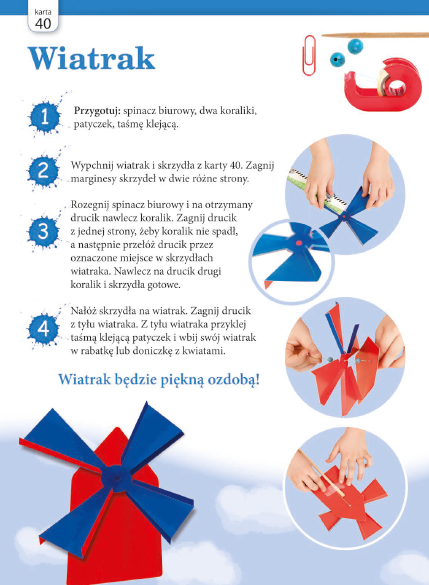 Zabawy kreatywne.Przygotowałam dla Was kilka ciekawych pomysłów do zrealizowania. Z pewnością spodobają się Wam. Nie są trudne, potrzeba prostych przyborów, a zabawa gwarantowana! Zabawy i eksperymenty z BALONAMIhttps://www.youtube.com/watch?v=OYoC2YSpI9QRysowanie od rękihttps://www.youtube.com/watch?v=kRGPcYkkKicDomowy ogródek z resztek warzywhttps://www.youtube.com/watch?v=AHuTibbLrcoDziękuję Wszystkim za pracę!!!Do jutra…Izabela SzymczakPodczas wakacji możecie sobie zrobić wszystkie materiały z ćwiczeń, których nie wykorzystaliśmy podczas pracy zdalnej. Skorzystajcie sobie też z szablonów z „Teczki artysty”. Podczas wakacji czasem brakuje pomysłów na spędzenie czasu, szczególnie, gdy za oknem pada deszczyk, a prace z „Teczki artysty” są bardzo ciekawe.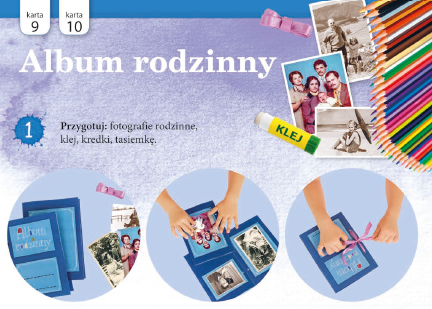 Mam propozycję dla chętnych dzieci na wakacje: Wykonajcie albumik ze zdjęciami wakacyjnymi. Będziecie mogli opowiedzieć o swoich wakacjach, powspominamy razem piękne chwile. Z tych albumików zrobimy sobie wystawkę, po powrocie do szkoły w drugiej klasie.